Venerdì 12 agosto presso il Bait del Germano in Paganella SETTE ARTISTI CELEBRANO LA DONNA NEL NOME DI DE ANDRÉ  Protagonisti del concerto la nota cantautrice Cristina Donà affiancata da Fabrizio Bosso alla tromba, Javier Girotto al sax, Rita Marcotulli al pianoforte, Saverio Lanza alla chitarra, Enzo Pietropaoli al contrabbasso e Cristiano Calcagnile (batteria)Così, posta al centro del Trentino, come una grande prua rocciosa dalla quale osservare a ovest il Brenta e a est il Latemar e le Dolomiti di Fassa, mentre a sud si scorge il Lago di Garda, non si fatica a credere alla nota canzone popolare che la inneggia. Si tratta della Paganella e del suo Altopiano.Qui per l'ultimo appuntamento de I Suoni delle Dolomiti, prima di ferragosto, si riunisce un combo di musicisti davvero particolare. Ben sette artisti insieme nel nome di Fabrizio de André. Un omaggio al cantautore genovese aveva già tenuto a battesimo l'edizione 2016 con Neri Marcorè e lo Gnu Quartet in Val di Fassa, ma questa volta – venerdì 12 agosto, ore 13 al Bait del Germano sull'Altopiano della Paganella – si guarda a uno dei temi più cari e originali della produzione di De André: le donne. I musicisti provenienti dalle più diverse aree espressive – dalla canzone d’autore al jazz e all’indie rock – si uniscono per omaggiare le donne, quelle che volano, che amano, che gioiscono, che soffrono, che vivono fino in fondo la propria vita.Protagonisti sono la nota cantautrice Cristina Donà affiancata da un gruppo di quotati strumentisti formato da Fabrizio Bosso alla tromba, Javier Girotto al sax, Rita Marcotulli al pianoforte, Saverio Lanza alla chitarra, Enzo Pietropaoli al contrabbasso e Cristiano Calcagnile (batteria). Cristina Donà è una delle artiste più note in Italia, capace di unire originalità e melodia. Dalla metà degli anni ’90 è una delle voci più originali della scena musicale italiana. Accanto a gruppi come i La Crus, gli Almamegretta, gli Afterhours o i Marlene Kuntz ha contribuito a definire una nuova stagione del rock di matrice mediterranea, riuscendo a conquistarsi il plauso di Robert Wyatt, David Byrne o Peter Walsh. Cristina Donà è sicuramente una delle poche artiste italiane capaci di “rivaleggiare” con le grandi colleghe all'estero che, proprio come lei, hanno reinventato il modello di interprete femminile nell’ambito della musica rock.Altrettanto importanti i compagni di avventura. Fabrizio Bosso si è diplomato a 15 anni al conservatorio Giuseppe Verdi di Torino ed ha completato i suoi studi al St. Mary's College di Washington DC. Nel corso della sua carriera ha avuto numerose collaborazioni con artisti quali Stefano Di Battista, Frankie hi-nrg mc, Claudio Baglioni, Paolo Fresu, Aldo Romano, Flavio Boltro, Mario Biondi, Sergio Cammariere solo per citarne alcuni ed è stato anche ospite dei Suoni, l'ultima volta nel 2013 con Nina Zilli.Javier Girotto musicista e compositore argentino è uno dei protagonisti del jazz che si ibrida con la musica sudamericana. Bravo, sensibile, si è imposto sulla scena europea sin dagli anni Novanta con gli Aires Tango portando poi avanti una ricca serie di collaborazioni come quella con la Piccola Orchestra Avion Travel, ad esempio, o Rita Marcotulli. Anche quest'ultima sarà presente sull'Altopiano della Paganella. Allieva del Conservatorio Santa Cecilia e del Conservatorio Licinio Refice, la Marcotulli inizia la propria carriera negli anni Settanta per poi lanciarsi definitivamente sulla scena internazionale collaborando con artisti del calibro di Chet Baker, Jon Christensen, Palle Danielsson, Peter Erskine, Steve Grossman, Joe Henderson... Nel 1987 viene votata miglior nuovo talento da un sondaggio della rivista Musica Jazz.Classe 1970, Saverio Lanza viene conosciuto dal grande pubblico nel 1994 quando con il suo gruppo RockGalileo si aggiudica Sanremo Giovani. Nel 1995 partecipa al Festival di Sanremo, nella sezione Nuove Proposte, con il brano Le cose di ieri. Lanza prosegue poi come solista e con svariate collaborazioni sulla rotta di una musica sempre attenta ai temi importanti della vita e della società.Completano la formazione il contrabbassista Enzo Pietropaoli che nel corso della sua ultra trentennale carriera si è esibito in Europa, Nord e Sudamerica, Asia e Africa incrociando lo strumento con Chet Baker, Lester Bowie, Enrico Rava, Woody Shaw, Michael Brecker, Steve Grossman, Lee Konitz... e Cristiano Calcagnile, alla batteria, che invece vanta una lunga militanza con Cristina Donà e altri, da Peppe Servillo (Avion Travel) a Giovanni Lindo Ferretti, passando per Furio Di Castri, Rita Marcotulli, Danilo Rea, Fabrizio Bosso, Xavier Girotto, Teresa De Sio, Paola Turci, Vincent Gallo.Come raggiungere il luogo del concerto Il luogo del concerto è raggiungibile da Andalo, con telecabina fino a Doss Pelà poi a piedi; o lungo sentiero 606 verso Malga Terlago e Passo Sant’Antonio, proseguendo su sentiero panoramico 602 fino a Cima Canfedin e Passo San Giacomo (ora 2.30 di cammino, dislivello 400 metri, difficoltà E); o lungo strada forestale 610 in ore 1.30 di cammino, dislivello 150 metri, difficoltà E.Numerosi i parcheggi disponibili. - Alla partenza della telecabina Paganella 2001 in via Rindole 3, gratuito per chi utilizza l’impianto di risalita (richiedere voucher alle casse), altrimenti a pagamento 1.00€/ora oppure 6.00€/giorno- Parcheggio all’aperto e sotterraneo in piazzale Paganella, a pagamento 1.00€/ora- Parcheggio Valle Bianca in via Laghet, libero e gratuito; 10 minuti di cammino per raggiungere la partenza della telecabina Paganella 2001, direzione centro di Andalo- Parcheggio viale Trento, a pagamento 0,50€/ora oppure €4/giorno (di fronte al distributore AGIP)- Parcheggio c/o AcquaIN, a pagamento 0,50€/ora oppure €4/giorno- Parcheggio c/o campo da calcio, gratuitoL’escursione 
In occasione del concerto è possibile partecipare a una escursione con le Guide Alpine del Trentino fino alla Cima Canfedin (ore 3 di cammino, dislivello 400 metri, difficoltà E). Partecipazione gratuita e su prenotazione telefonando al numero 0461 585836 (lun – sab dalle 9 alle 12.30 e dalle 15 alle 18.30; dom dalle 9.30 alle 12 e dalle 15 alle 17.30). Posti limitati.In caso di maltempo si recupera alle ore 21 al Palacongressi di Andalo.Info: 0461 585836www.visitdolomitipaganella.itTrento, 10 agosto 2016I Suoni delle Dolomiti è ideato e curato dalle Apt della Val di Fassa, della Val di Fiemme, di San Martino di Castrozza, Passo Rolle, Primiero e Vanoi, della Val di Non, di Madonna di Campiglio – Pinzolo – Val Rendena, di Dolomiti Paganella, delle Terme di Comano – Dolomiti di Brenta e da Trentino Marketing. Info: www.isuonidelledolomiti.itfacebook.com/isuonidelledolomiti.it 
twitter.com/isuonidolomitiinstagram.com/isuonidelledolomitiAnche per l’edizione 2016 I Suoni delle Dolomiti si avvale della sponsorizzazione tecnica di Montura. L’affinità tra la rassegna ed il marchio di abbigliamento sportivo nasce dalla voglia condivisa di ricercare nuovi spazi e forme di espressione che, come accade nei progetti Montura Editing, offrono momenti di contrapposizione e d’incontro tra piani diversi di comunicazione. Un’amicizia nata dalla sperimentazione del comune cammino verso l’arte e la montagna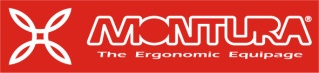 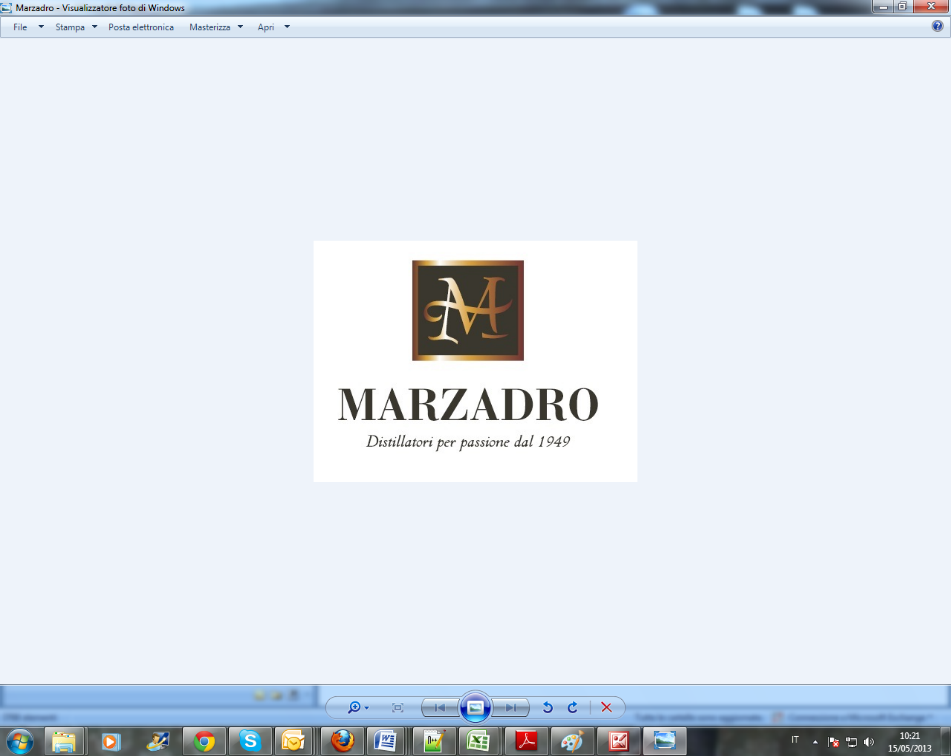 I Suoni delle Dolomiti e Marzadro camminano insieme. 
Tra natura e cultura, tra tradizione e innovazione lungo un sentiero di passione e di impegno che ha radici nel passato e ci consente oggi di raccontare il Trentino attraverso due testimoni d’eccellenza: la montagna con i suoi valori e la grappa come distillato dell’identità del territorio. 
 